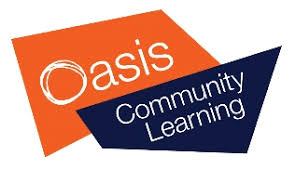 ‘The landscape of Medieval England, a place of fear and decay.’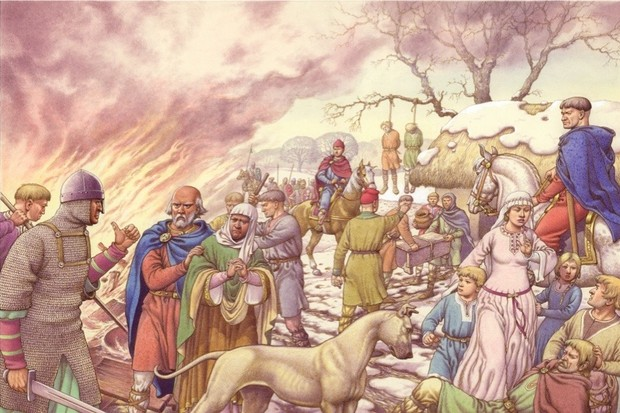 Year 7: Autumn 2Name:        		Class			TeacherTerm 2 History will be an exciting opportunity to find out about what mattered to Medieval people.  How accurate was this observation by the historian Ian Mortimer who wrote the best selling novel ‘The Time Traveller’s guide to Medieval England?’ The Middle Ages began in 1066, this was the………….century.In 1348 the Black Death arrived in Britain. This is the……………century1485 marks the end of the Medieval times, this was in the ……………… century.The Normans begun to change the landscape of Britain. For example, they ..…They Normans changed the way many peasants lived because of the new laws. For example, Extension:  The Normans brought a ‘truckload of trouble’ to England.  For example,The Normans made life better for some Medieval people.  For example, What mattered to Medieval people living in a village?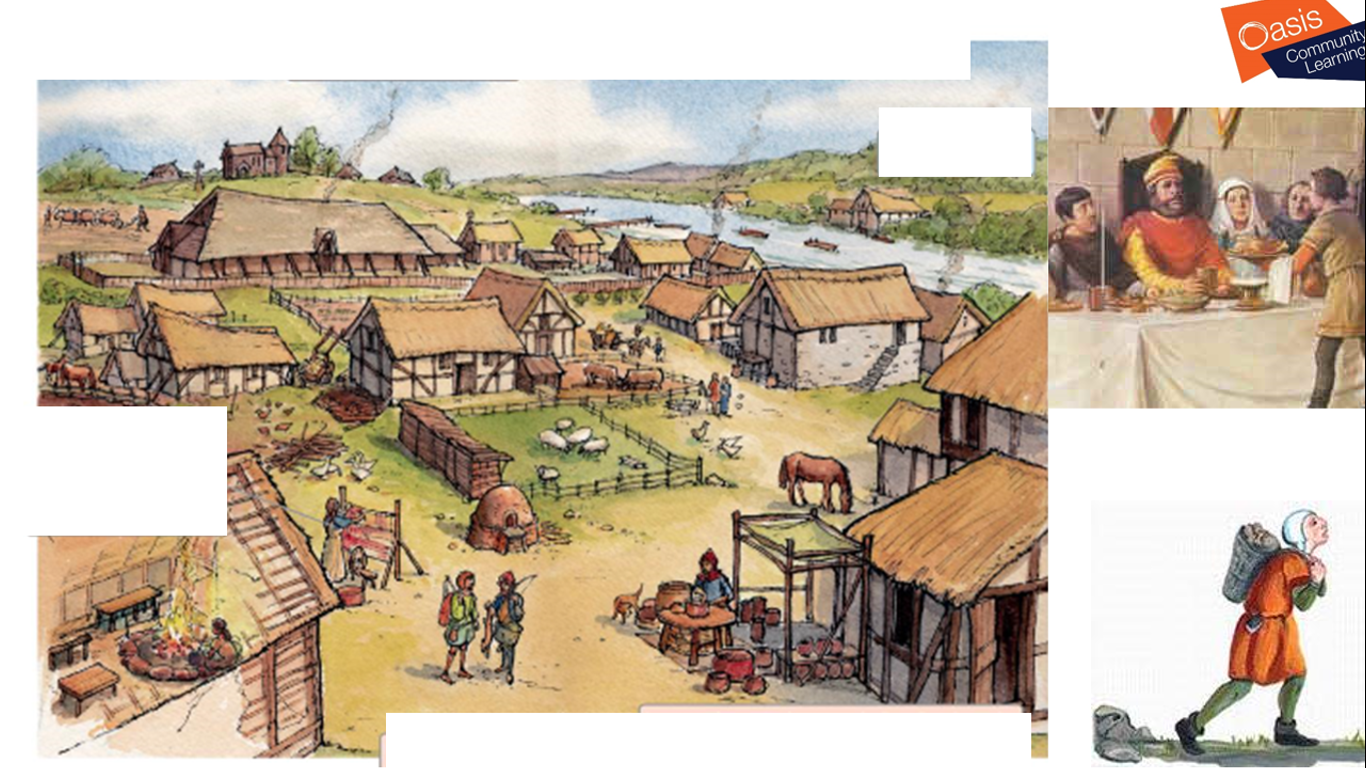 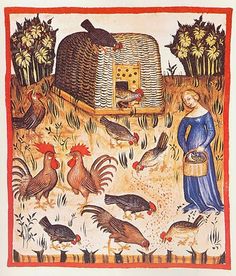 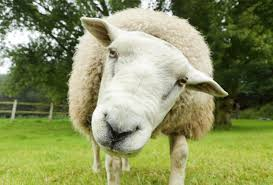 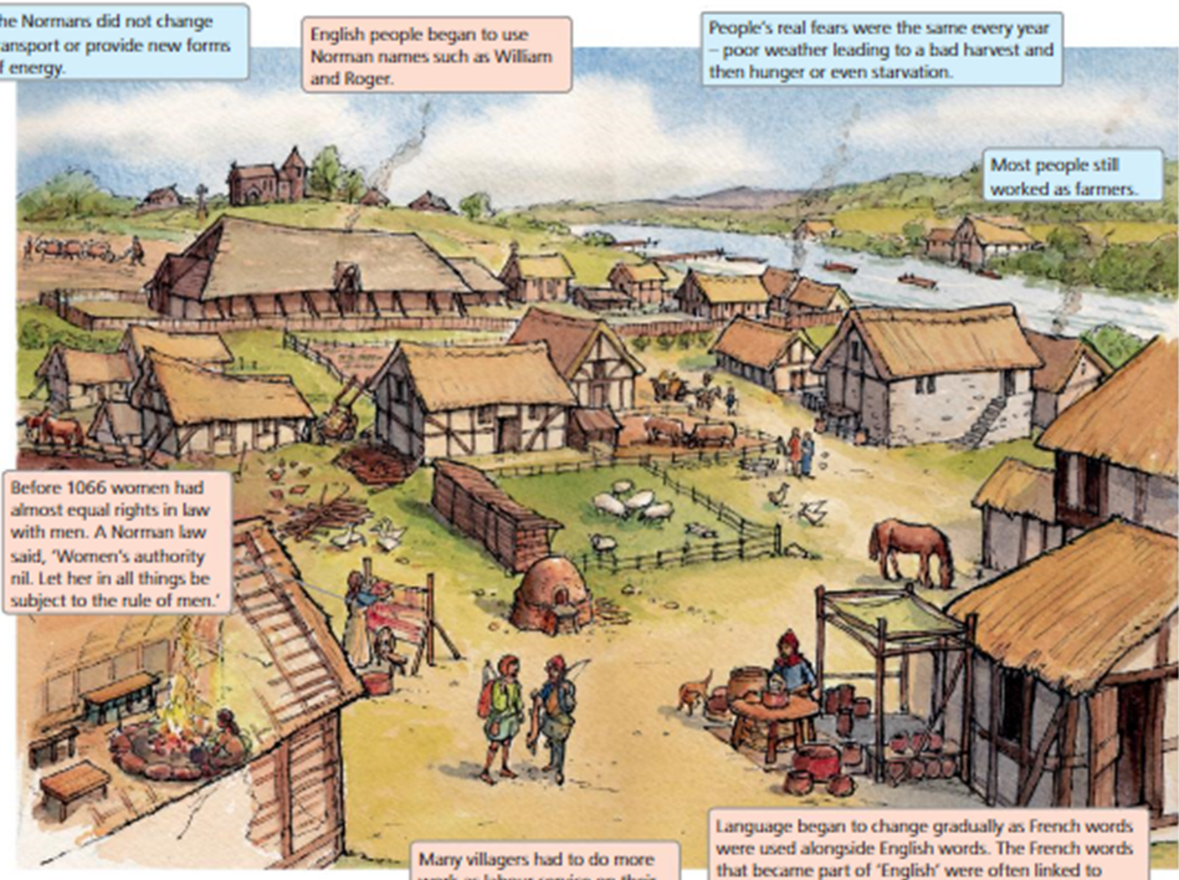 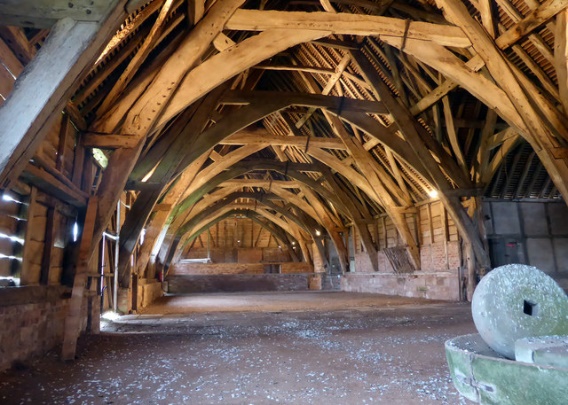 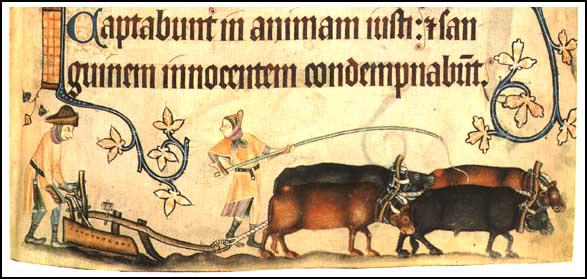 What can you infer about life in the Middle Ages from this image?  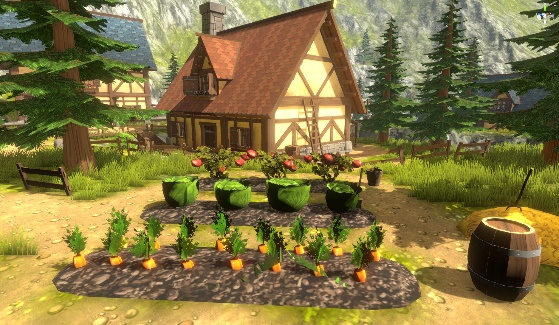 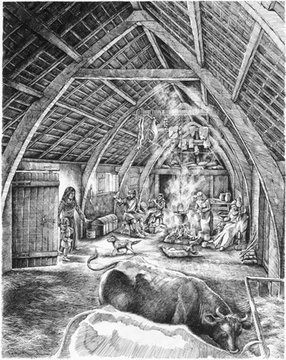 I can infer that life was..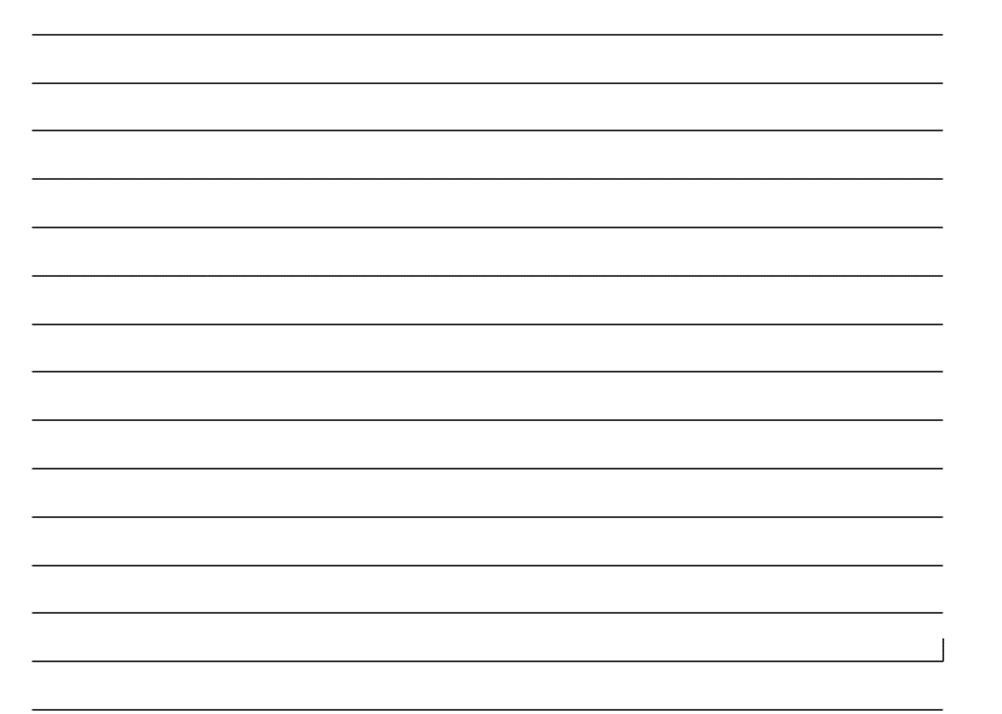 What details in the source helped you to make that inference?The details in the source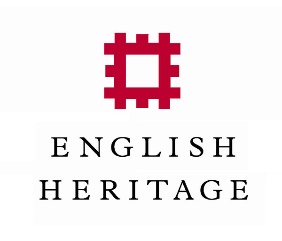 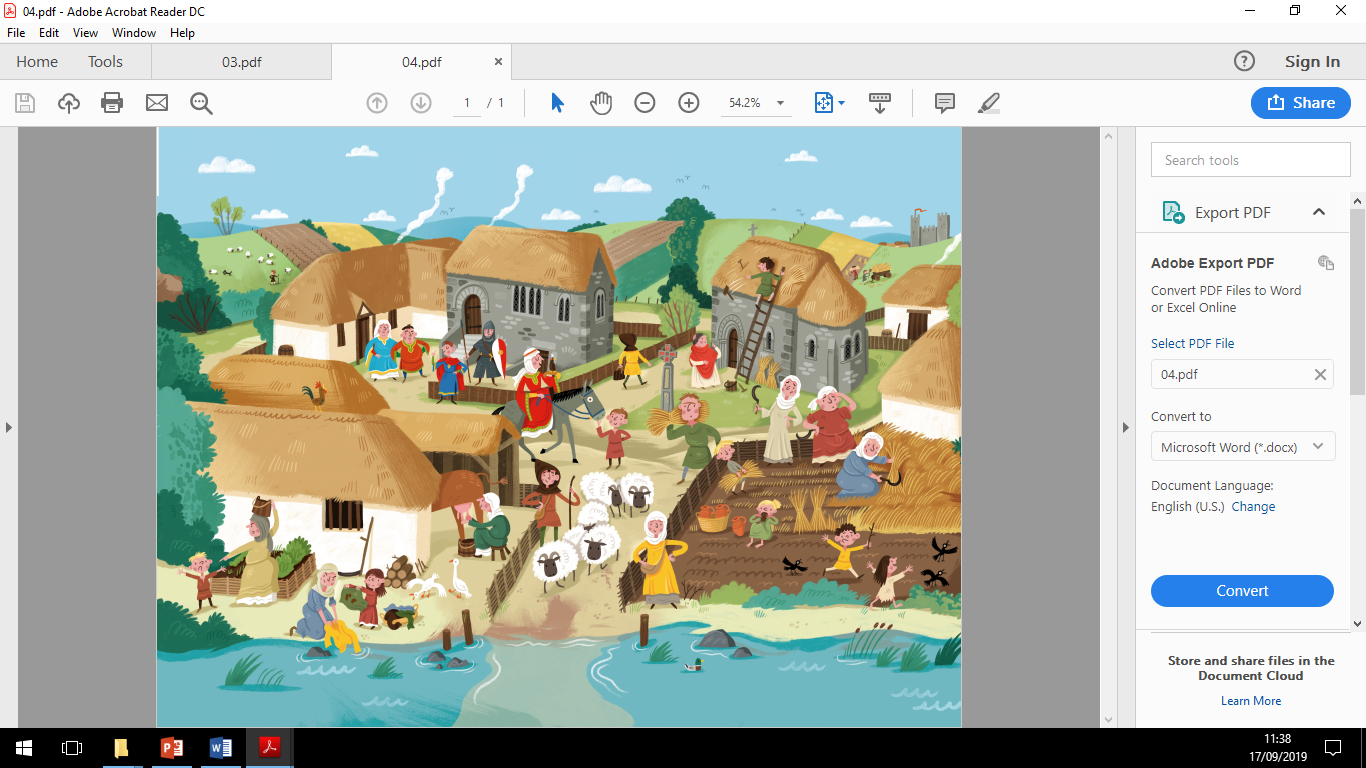 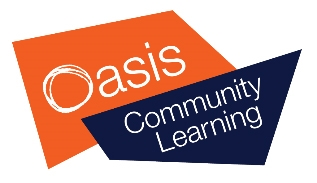 About ………………….of the population lived in a Medieval village.A villain was …………………..…………......What were the key features of a Medieval town?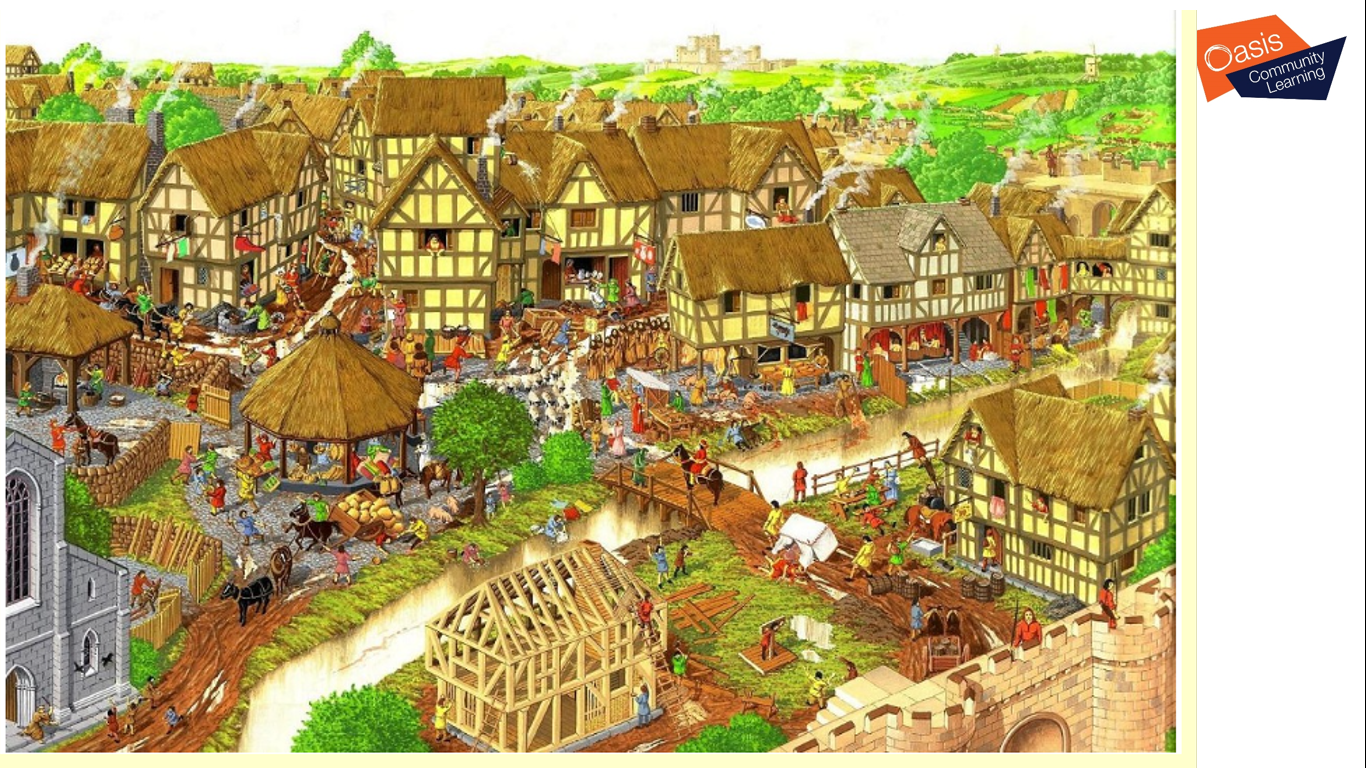 Most Medieval towns developed by a castle. This was because………………………………………………………………………………..……………………………………………………………………………………………………………………………………………………………………….……………………………………………………………………………………………………………………………………………………………………………………………They were located near a river because…………………………………………………………………………………………………………………….…………………………………………………………………………………………………………………………………………………………………………………………………………………………………………………………………………………………………………………………………………………………………………The church was a vital part of the community because …………………………………………………………………………………………………………………………………………………………………………………………………………………………………………………………………….…………………………………………………………………………………………………………………………………………………………………………………………………..Planning of streets and houses in the town was………………………………………………………………………………………………………….…………………………………………………………………………………………………………………………………………………………………………………….…………………………………………………………………………………………………………………………………………………………………………………….Public health was ……………………………………………………………………………………………………………………………………………………………………………………………………………………………………………………………………………………………………………………………………………….…………………………………………………………………………………………………………………………………………………………………………………….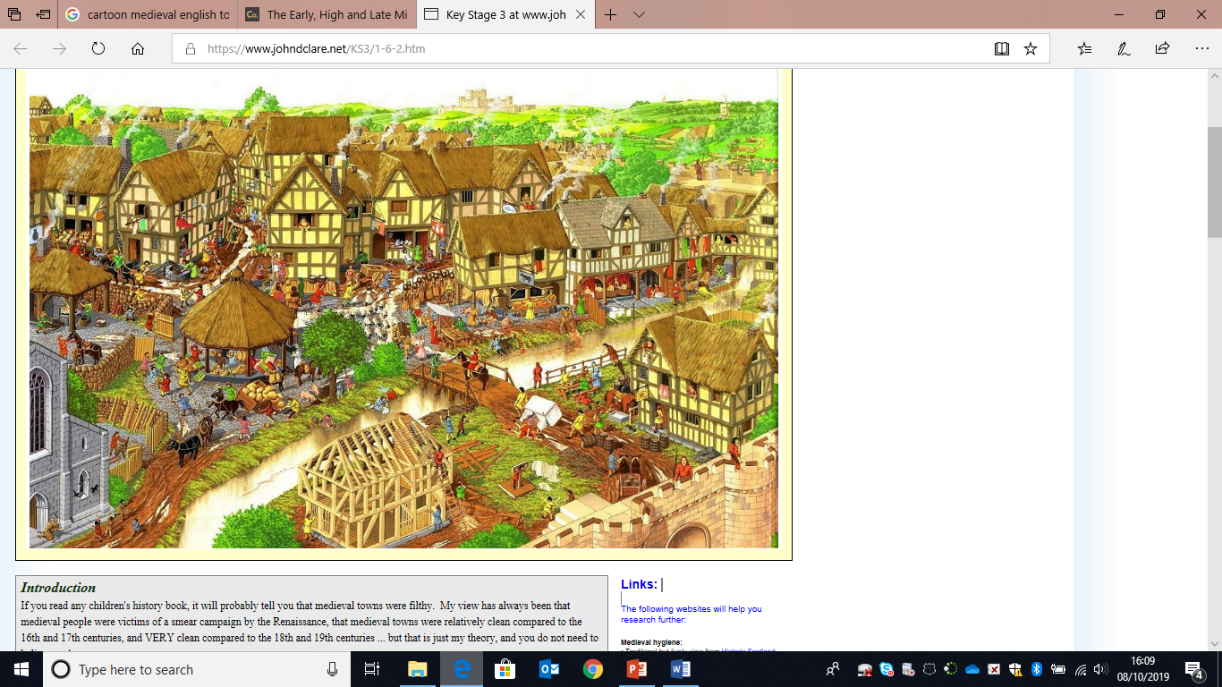 1. A key feature of a Medieval town was……………………………………………………………..2. The % of the population that lived in a Medieval town was……………………….	3. There were only……………….……. towns in England in 1066.4. The average size of a town was…5. A town that grew in importance because of its new trading links with Normandy was…6. A new town that was created as a result of a Norman castle being there was ..Extension: Towns on the East coast of England began to go into decline because..Life in a town was very different to life in a Medieval village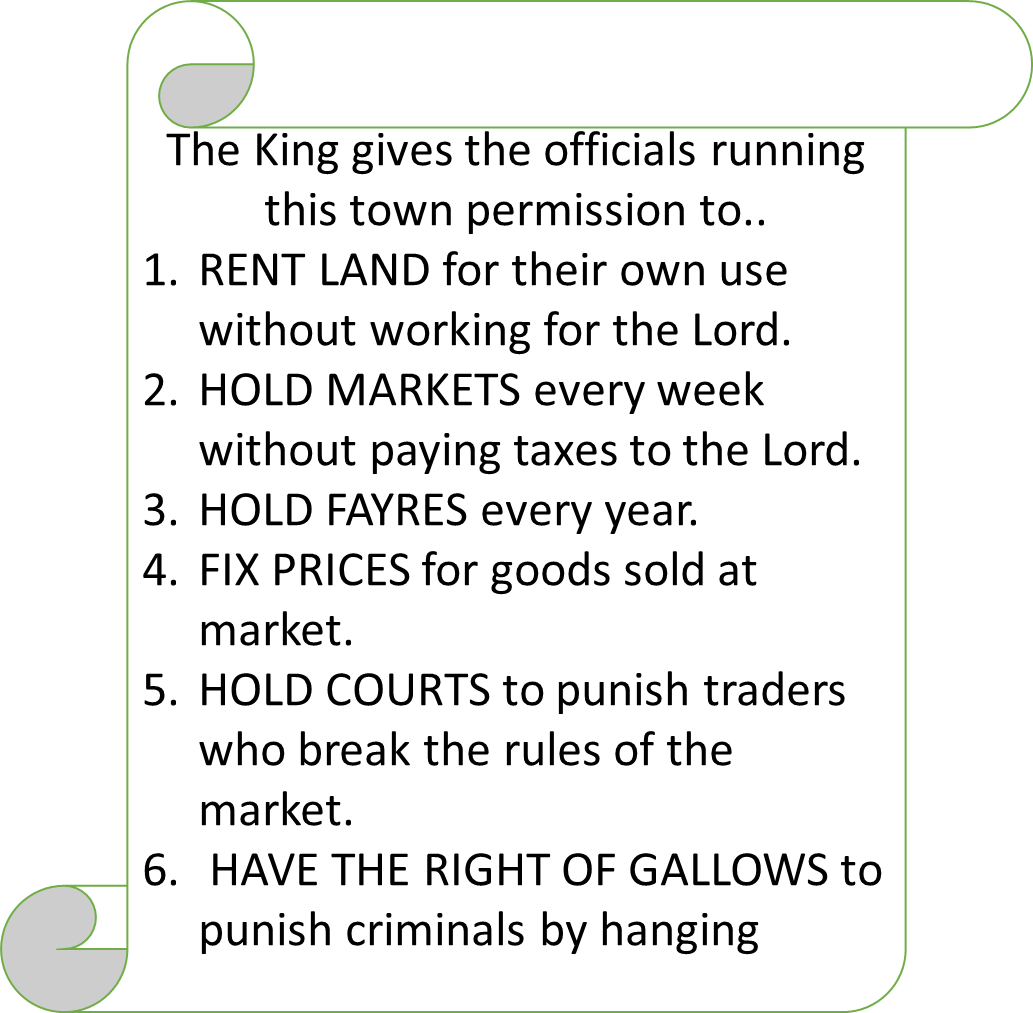 This is an example of a charter, what is a charter?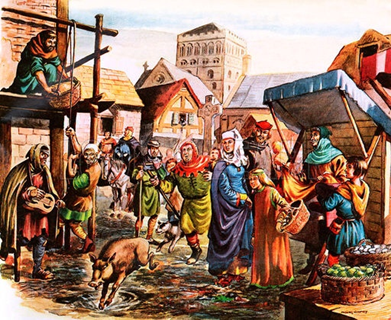 Did the Black Death make the landscape of England a place of doom and decay? 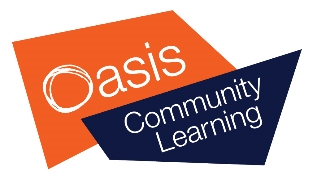 What is the artist telling us about the Black Death?  Draw a line using a ruler to part of the painting that you are going to use.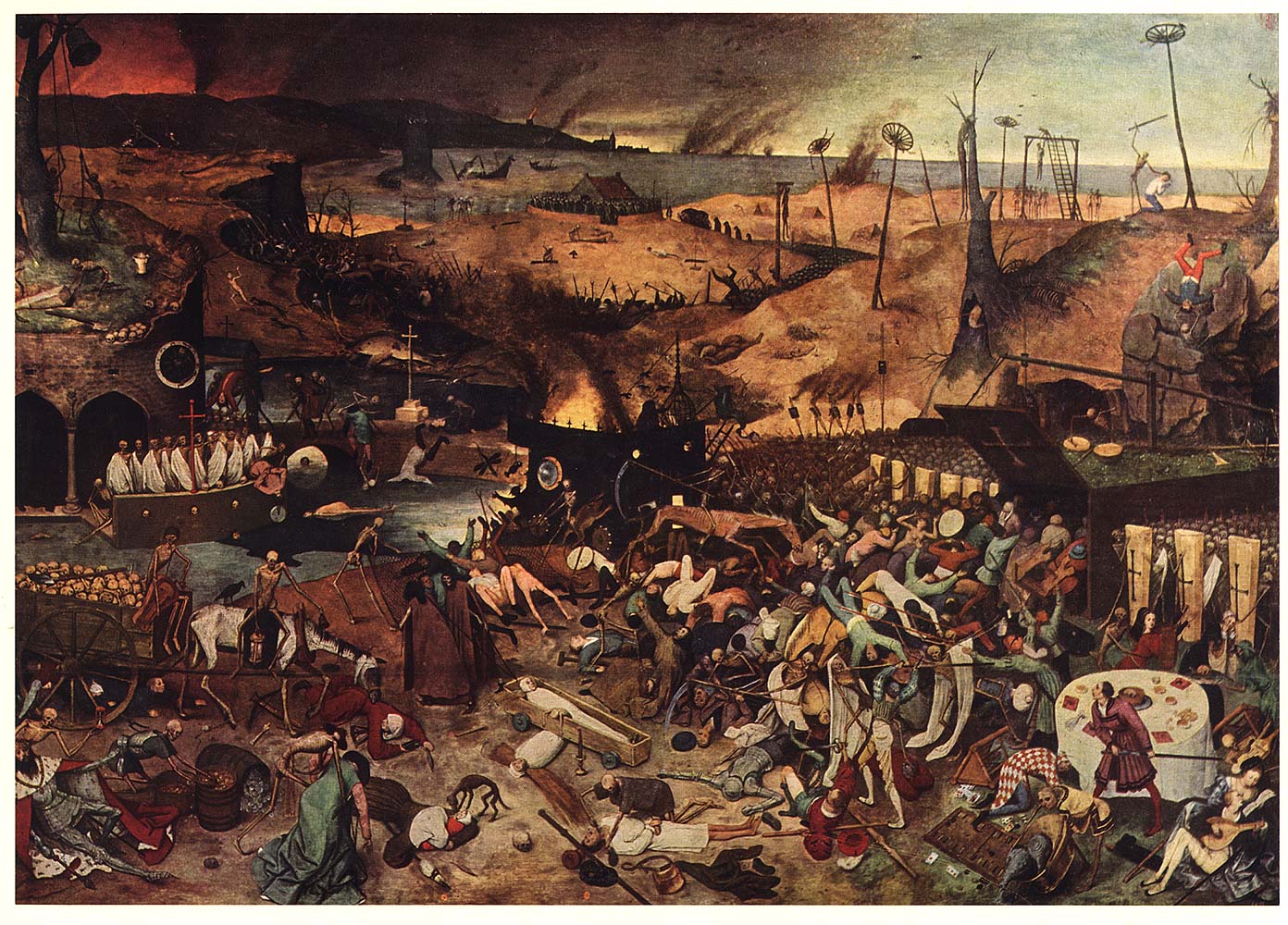 How did the Black Death spread?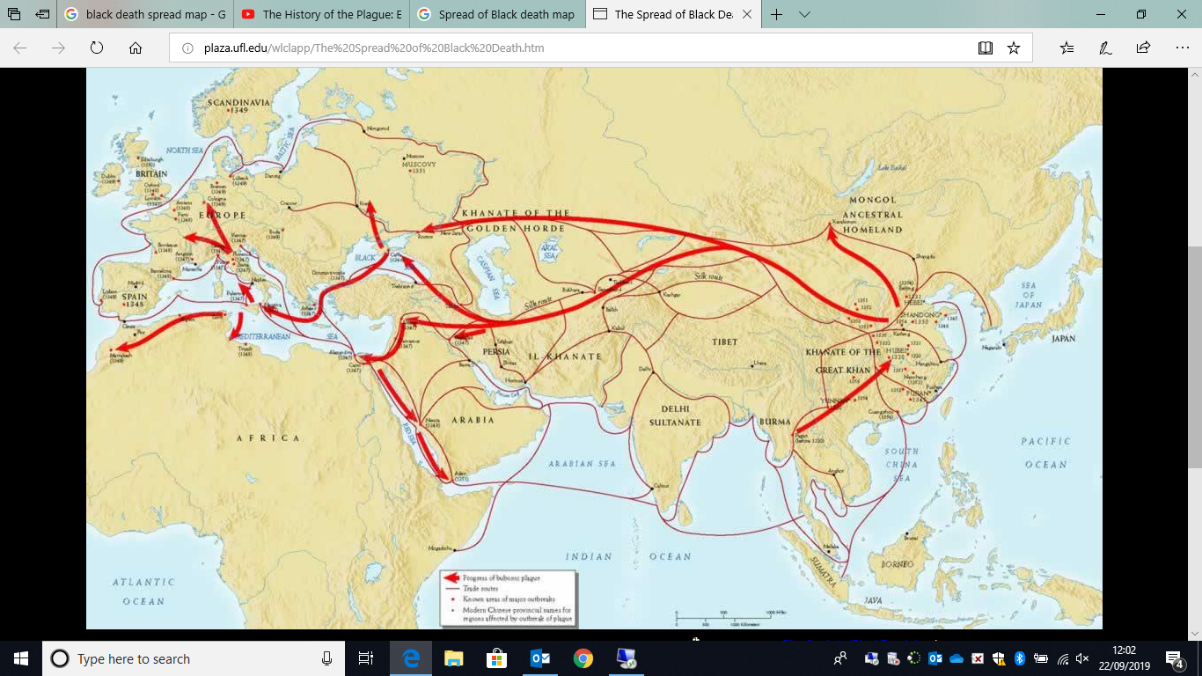 What can we learn from Dan Snow’s filthy cities about the Black death?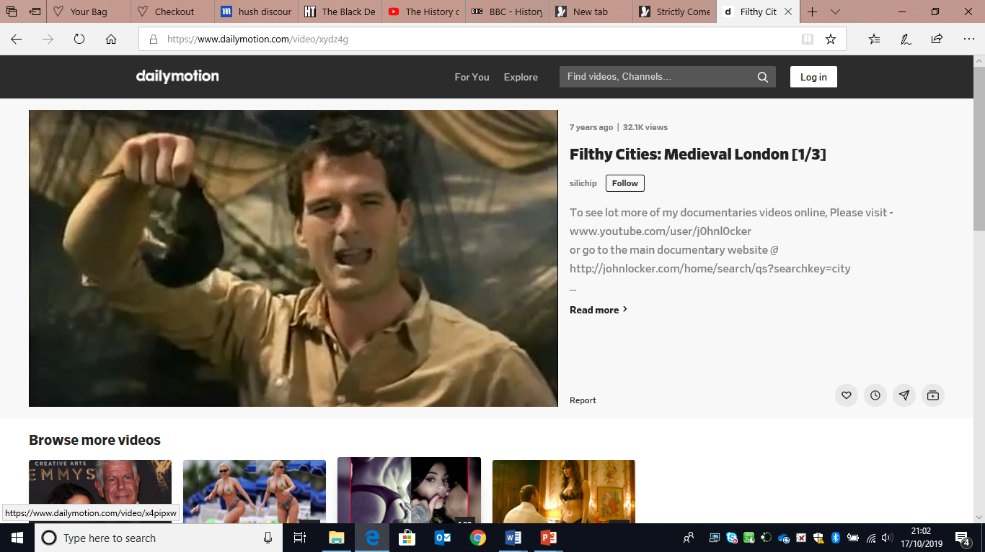 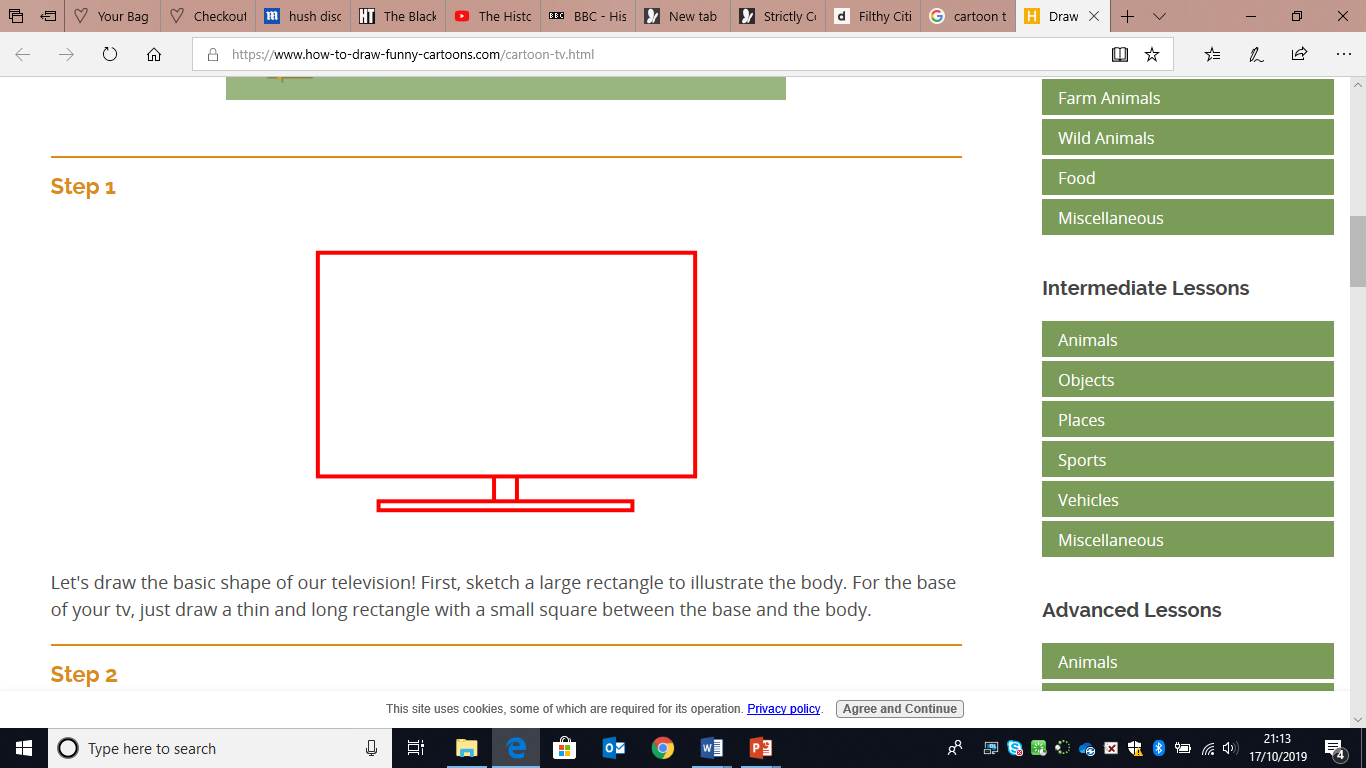 Extension:  What evidence did Dan Snow refer to in his documentary to help explain the impact of the Black Death? ____________________________________________________________________________________________________________________________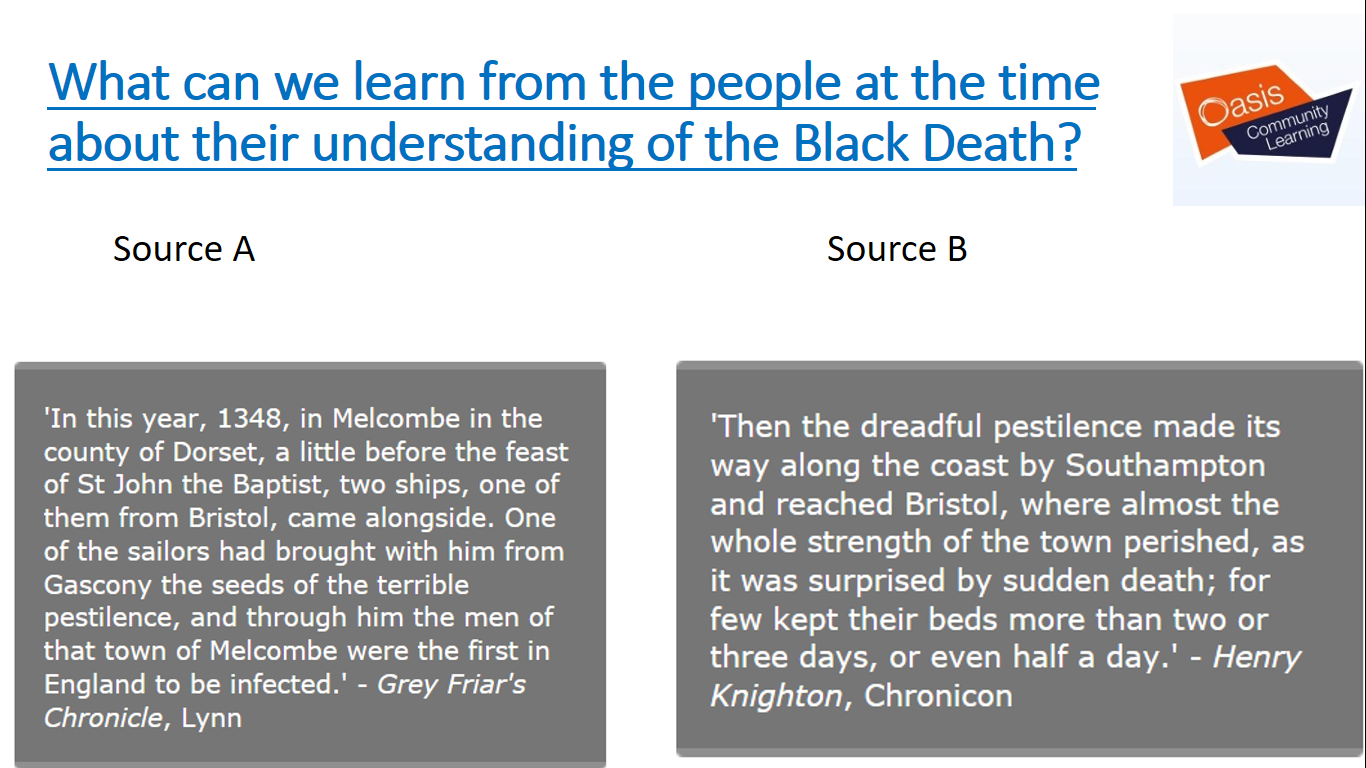  From source A we can learn _____________________________________________________________________________________________________________________________________________________________________________________________________________________________________________________________________________The details in the source that tell me this are______________________________________________________________________________________________________________________________________________________________________________________________________________________________________________________________From source B we can learn _____________________________________________________________________________________________________________________________________________________________________________________________________________________________________________________________________________The details in the source that tell me this are______________________________________________________________________________________________________________________________________________________________________________________________________________________________________________________________Do NOW:  Why is it important to study the Black Death? 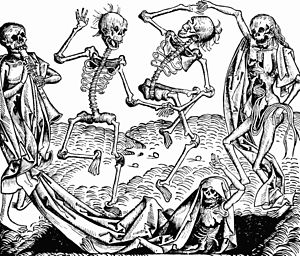 The Black death originated from..It spread by…The virus was called…It is estimated to have killed…It spread throughout Britain because…We can find out about the Black death from primary sources like…ExtensionIt is difficult to get precise information because…From studying the virus today scientists can…Source A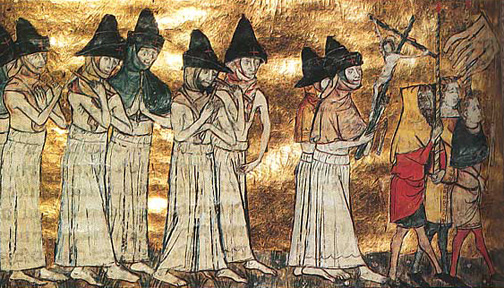 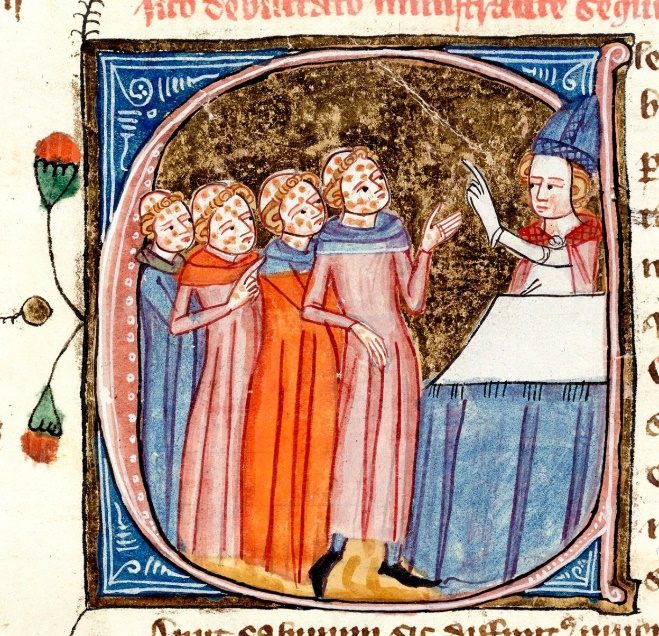 Source B“Whatever the people said, the truth is that there is one general cause. The close position of the three great planets. Saturn, Jupiter and Mars.  They had taken place in 1345 in 24th March in the 14th degree of Aquinas. Such a coming together of planets is always a sign of wonderful, terrible or violent things to come.    Guy de Chauliac, a French doctor in the 1300s.	Source C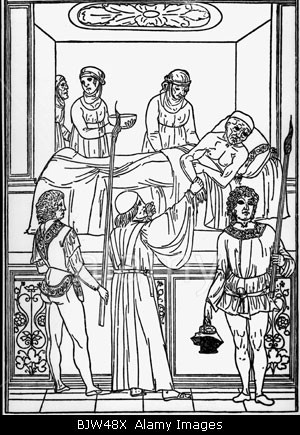 Source D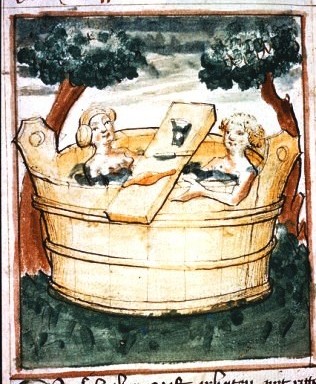 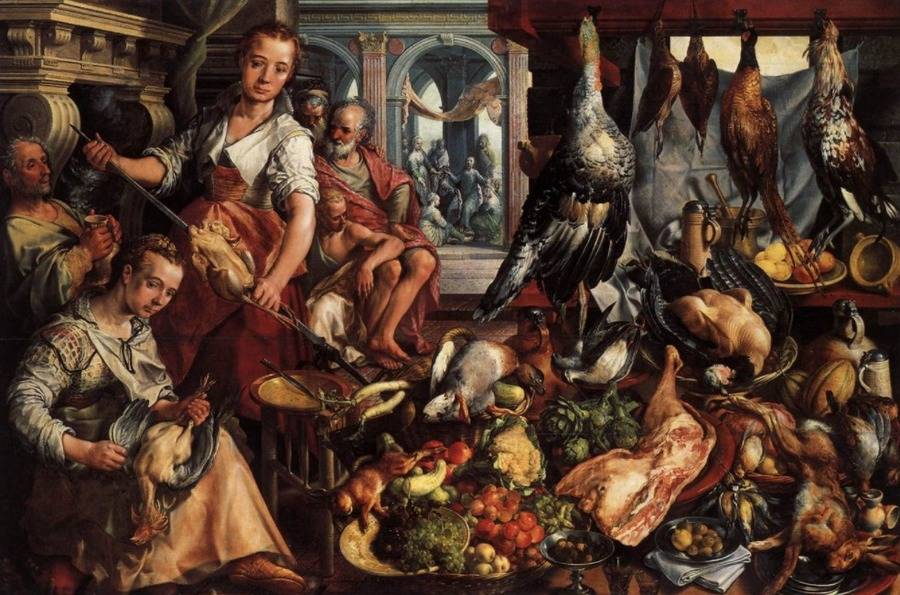 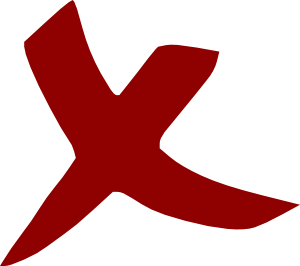 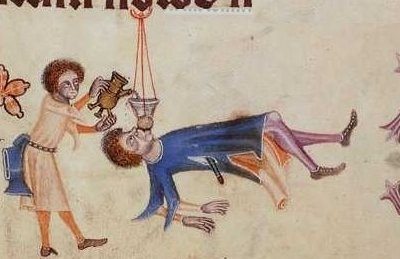 Source E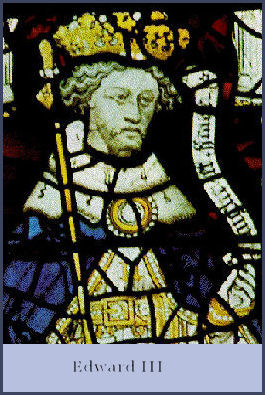 A letter from King Edward III, 1349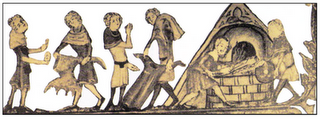 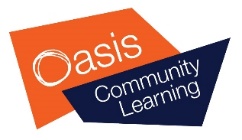 Do Now: Religious responses to the Black death included___________________________________________________________________________________________________________________________Many people believed miasma’s caused the black death. These were _______________________________________________________________________________________________________To deal with miasma’s they _________________________________________________________________________________________________________________________________________They also used Ancient Greek & Roman ideas.  For example _______________________________________________________________________________________________________________The Feudal system was _____________________________________________________________________________________________________________________________________________ Extension:Estimates of death rates vary between one third and two thirds of the population. Why is there such a difference in the estimates? _______________________________________________________________________________________Stretch:  Here is a graph that shows what happened to the population and also the wages of a labourer during the Black death. What do you notice? Create 1 question you would like to ask about this graph.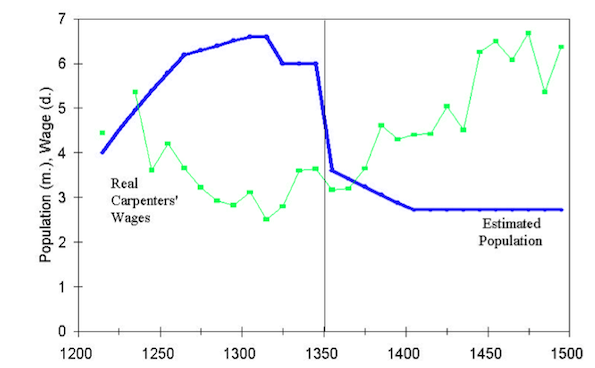 __________________________________________________________________________________________________________________________________________________________What can we learn from the documentary about the effect of the Black Death?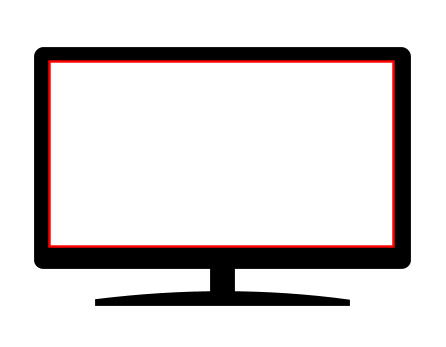 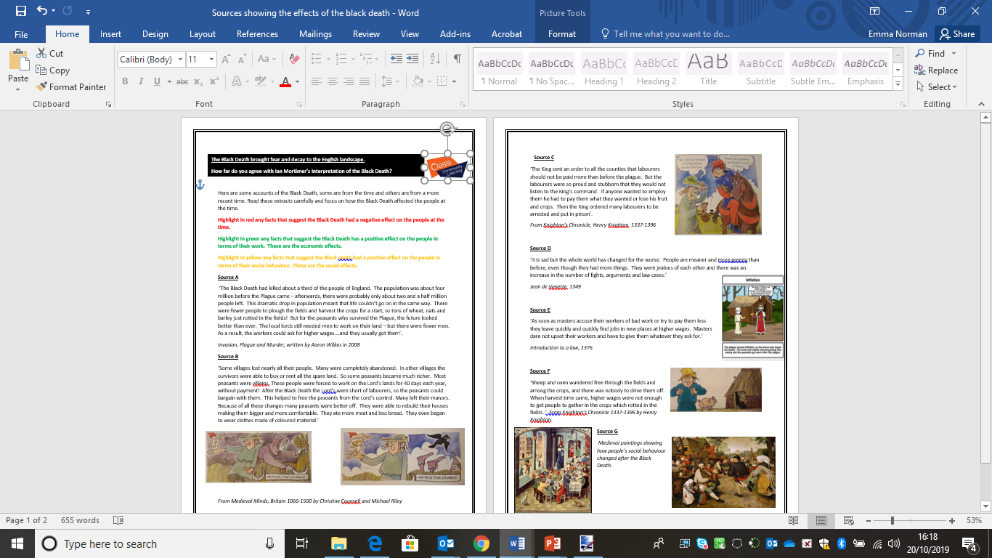 Read the information sheet about the effects of the Black Death. Read the sheet again.  Then: Underline in red any facts that suggest the Black Death had a negative effect on the people at the time.Underline in green any facts that suggest the Black Death had a positive effect on the people in terms of their work.  These are the economic effects Underline in yellow any facts that suggest the Black death had a positive effect on the people in terms of their social behaviour. These are the social effects. complete the chart show your findings:- “Was the Black Death really a time of fear and decay?”  In your answer you need to include the following:An introduction, this should be about the facts you have learnt about the Black Death, when was it? What was this illness? The first main part of this article is, the ways in which this disease was really a time of fear and decay. You can use your red column, but also knowledge from a previous lesson or homework.The second main part of this article is on the ways in which the Black Death improved the lives of many economically.The third part of this article is about the ways in which the Black death improved many people’s social lives and habits.A conclusion:  You need to give your final opinion considering all the evidence that is available. Key Feature This was important because…River or streamSheep, goats, chickensChurchPloughTithe barnWhich one of these ways was not used by Medieval peasants to remove their wasteWhich one of these ways was not used by Medieval peasants to remove their wasteWhich one of these ways was not used by Medieval peasants to remove their wasteWhich one of these ways was not used by Medieval peasants to remove their wasteWhich one of these ways was not used by Medieval peasants to remove their wasteWhich one of these ways was not used by Medieval peasants to remove their wasteWhich one of these ways was not used by Medieval peasants to remove their wastePut in a middenPut in a cess pitPut in a cess pitHole in garden & covered with ashMuck rakers remove wasteMuck rakers remove wasteVilleins walking to the woods! :)Which of these products was not a regular feature of a villeins diet?Which of these products was not a regular feature of a villeins diet?Which of these products was not a regular feature of a villeins diet?Which of these products was not a regular feature of a villeins diet?Which of these products was not a regular feature of a villeins diet?Which of these products was not a regular feature of a villeins diet?Which of these products was not a regular feature of a villeins diet?vegetablesBarley & wheat Barley & wheat meatnutsnutshoneyThe most important time of the year for a Medieval villain was…The most important time of the year for a Medieval villain was…The most important time of the year for a Medieval villain was…The most important time of the year for a Medieval villain was…The most important time of the year for a Medieval villain was…The most important time of the year for a Medieval villain was…The most important time of the year for a Medieval villain was…EasterEasterChristmasChristmasChristmasharvestharvestWhat proportion of the population died during the Great famine of 1315-16What proportion of the population died during the Great famine of 1315-16What proportion of the population died during the Great famine of 1315-16What proportion of the population died during the Great famine of 1315-16What proportion of the population died during the Great famine of 1315-16What proportion of the population died during the Great famine of 1315-16What proportion of the population died during the Great famine of 1315-161%1%10%10%10%50%50%Bad harvests lasted toBad harvests lasted toBad harvests lasted toBad harvests lasted toBad harvests lasted toBad harvests lasted toBad harvests lasted to1317131713201320132013221322A disease that was caused by damp conditions, leading to fungus growing on the rye was calledA disease that was caused by damp conditions, leading to fungus growing on the rye was calledA disease that was caused by damp conditions, leading to fungus growing on the rye was calledA disease that was caused by damp conditions, leading to fungus growing on the rye was calledA disease that was caused by damp conditions, leading to fungus growing on the rye was calledA disease that was caused by damp conditions, leading to fungus growing on the rye was calledA disease that was caused by damp conditions, leading to fungus growing on the rye was calledergotismergotismBlack deathBlack deathBlack deathChicken poxChicken poxMany people nicknamed it “St Anthony’s Fire” believing it to have been caused by….Many people nicknamed it “St Anthony’s Fire” believing it to have been caused by….Many people nicknamed it “St Anthony’s Fire” believing it to have been caused by….Many people nicknamed it “St Anthony’s Fire” believing it to have been caused by….Many people nicknamed it “St Anthony’s Fire” believing it to have been caused by….Many people nicknamed it “St Anthony’s Fire” believing it to have been caused by….Many people nicknamed it “St Anthony’s Fire” believing it to have been caused by….germsgermsfilthfilthfilthdemonsdemonsThe % of the population who lived in Medieval towns was.The % of the population who lived in Medieval towns was.The % of the population who lived in Medieval towns was.The % of the population who lived in Medieval towns was.The % of the population who lived in Medieval towns was.The % of the population who lived in Medieval towns was.10%10%50%50%90%90%In 1066 there were not many towns, there were onlyIn 1066 there were not many towns, there were onlyIn 1066 there were not many towns, there were onlyIn 1066 there were not many towns, there were onlyIn 1066 there were not many towns, there were onlyIn 1066 there were not many towns, there were only5515155050The average size of a town’s population in 1066 wasThe average size of a town’s population in 1066 wasThe average size of a town’s population in 1066 wasThe average size of a town’s population in 1066 wasThe average size of a town’s population in 1066 wasThe average size of a town’s population in 1066 was3003003,0003,00030,00030,000London was the capital, replacing Winchester. Its population in 1066 was only..London was the capital, replacing Winchester. Its population in 1066 was only..London was the capital, replacing Winchester. Its population in 1066 was only..London was the capital, replacing Winchester. Its population in 1066 was only..London was the capital, replacing Winchester. Its population in 1066 was only..London was the capital, replacing Winchester. Its population in 1066 was only..1,0001,0003,0003,00010,00010,000Which of these reasons does not explain why some Medieval towns developedWhich of these reasons does not explain why some Medieval towns developedWhich of these reasons does not explain why some Medieval towns developedWhich of these reasons does not explain why some Medieval towns developedWhich of these reasons does not explain why some Medieval towns developedWhich of these reasons does not explain why some Medieval towns developedTowns located near a Norman castle.  Towns located near a river or major route.Towns located near a river or major route.Towns on the East of England that traded with ScandinaviaTowns on the East of England that traded with ScandinaviaTowns that were located near a village.Which town appeared as a result of a Norman castle being built here.Which town appeared as a result of a Norman castle being built here.Which town appeared as a result of a Norman castle being built here.Which town appeared as a result of a Norman castle being built here.Which town appeared as a result of a Norman castle being built here.Which town appeared as a result of a Norman castle being built here.BristolBristolLondonLondonNewcastleNewcastleWhich town went into decline because they could no longer trade easily with Scandanavian countriesWhich town went into decline because they could no longer trade easily with Scandanavian countriesWhich town went into decline because they could no longer trade easily with Scandanavian countriesWhich town went into decline because they could no longer trade easily with Scandanavian countriesWhich town went into decline because they could no longer trade easily with Scandanavian countriesWhich town went into decline because they could no longer trade easily with Scandanavian countriesBristolBristolYorkYorkSouthamptonSouthamptonWhich town began to grow bigger because they traded with France Which town began to grow bigger because they traded with France Which town began to grow bigger because they traded with France Which town began to grow bigger because they traded with France Which town began to grow bigger because they traded with France Which town began to grow bigger because they traded with France SouthamptonSouthamptonManchesterManchesterYorkYorkA person who writes rules and puts up the posters around the town.A document that has been given by the monarch or their representative allowing the rights of what has been listed.A speech that a monarch makes to persuade their people to support them.  	Early cases of the Black Death were first recorded in…	Early cases of the Black Death were first recorded in…	Early cases of the Black Death were first recorded in…BritainEuropeChinaThe first cases were in reported in the 1330s, which century is this in?The first cases were in reported in the 1330s, which century is this in?The first cases were in reported in the 1330s, which century is this in?12th century13th century14th centuryWe know the disease spread from trading ships carrying black rats, but what was the name of the virus?We know the disease spread from trading ships carrying black rats, but what was the name of the virus?We know the disease spread from trading ships carrying black rats, but what was the name of the virus?Black germ Yesinia PestisPesina YestisAnother name for the Black Death was…Another name for the Black Death was…Another name for the Black Death was…Bird fluPneumonic plagueBubonic plagueThe real cause was not discovered untilThe real cause was not discovered untilThe real cause was not discovered until139618961996Historians estimate that the death rate across Europe was..Historians estimate that the death rate across Europe was..Historians estimate that the death rate across Europe was..6%40%60%The amount of people who died in Europe between 1348 and 1349 wasThe amount of people who died in Europe between 1348 and 1349 wasThe amount of people who died in Europe between 1348 and 1349 wasOver 50 million 5 million30 millionExtensionHistorians have to estimate the deaths and cannot give a precise figure because…_____________________________________________________________________________________________________________________________________________________________________________________________________________________________________________________________ExtensionHistorians have to estimate the deaths and cannot give a precise figure because…_____________________________________________________________________________________________________________________________________________________________________________________________________________________________________________________________ExtensionHistorians have to estimate the deaths and cannot give a precise figure because…_____________________________________________________________________________________________________________________________________________________________________________________________________________________________________________________________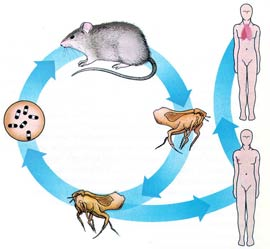 Explain how the virus spread to humans________________________________________________________________________________________________________________________________________________________________________________________________________________________________________________________________________________________________________________________________________________________________________________________________________________________________________________________________________________________________________________________________________________Before the Black Death peasants commonly experiencedBefore the Black Death peasants commonly experiencedBefore the Black Death peasants commonly experiencedover indulgencefreedomfamineAfter the Black Death there were significantly lessAfter the Black Death there were significantly lessAfter the Black Death there were significantly lessLabourersPigs and sheepCorn and wheatThis meant landlords were desperate for workers to labour on their fields so had to increase theirThis meant landlords were desperate for workers to labour on their fields so had to increase theirThis meant landlords were desperate for workers to labour on their fields so had to increase theircropswagesPigs and sheepMany houses and farms had been abandoned in the village.  This affected peasants by…. (pick 2) Many houses and farms had been abandoned in the village.  This affected peasants by…. (pick 2) Many houses and farms had been abandoned in the village.  This affected peasants by…. (pick 2) Buy land cheaply and become independentRun away and start a new life in a town or another village.forcing them to stay in the village & work for the Lord for the same wage.King Edward III attempted and failed to control wages byKing Edward III attempted and failed to control wages byKing Edward III attempted and failed to control wages byCommanding that wages should go up to keep the peasants happy.Commanding that wages should go down to keep nobles happy.Commanding that wages should stay at 1346 level.What were the effects of the Black Death?What were the effects of the Black Death?What were the effects of the Black Death?Facts that show the Black death had a bad effect on people.  - Which ones? Facts that show the Black Death had a positive effect on the people and their work. Facts that show the Black death had a positive effect on people socially. 